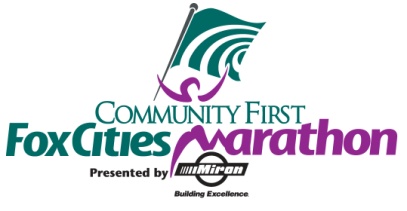 Half Marathon Competitive Walk All Time Performance List (Men)Half Marathon Competitive Walk All Time Performance List (Women)PlaceNameTimeYear1Albert Heppner1:41:1120012Michael Draney1:54:0720133Bob Tervonen1:56:2420064Bob Tervonen2:09:4620075Thomas Lablonde2:09:4820166Joe Bisenius2:09:5820107Don Smith2:10:1220128Bob Tervonen2:10:5520059Jeff Seering2:11:56201510Bob Tervonen2:12:302004PlaceNameTimeYear1Laney Marshall2:08:3820022Gloria Bubolz2:09:4120093Ann Simon2:09:4720074Gloria Bubolz2:12:2720085Gloria Bubolz2:15:3720056Gloria Bubolz2:16:3920107Laney Marshall2:16:5820018Judy Meyers2:17:0420029Gloria Bubolz2:17:12200610Gloria Bubolz2:18:042004